2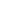 PHH 3700Pragmatism3 CreditsPrerequisites:There  are  no  formal  prerequisites  for  this  course.  However,  students  should  make  an  effort  tobecome  familiar  with  basic  philosophical  terminology  and  acquire  some  understanding  of  thehistory  of  philosophy.Course Logistics:Term:  Fall  2017Classroom:  GS  102Time:  WF:  11:00pm  to  12:20pmInstructor  Contact  Information:Professor:  Dr.  Clevis  HeadleyOffice:  SO  277Office  Hours:  WF:  10am-11am;  1pm-2pmT:  6pm-7pm  or  by  appointmentPhone:  561-297-2928Email:  headley@fau.eduTexts:Russell  Goodman,  Pragmatism:  A  Contemporary  Reader  (New  York:  Routledge,  1995)  CornelisDe  Waal,  On  Peirce  (Belmont,  CA:  Wadsworth/Thomson,  2001)Robert  Talisse,  On  Dewey  (Belmont,  CA:  Wadsworth/Thomson,  2001)Robert  Talisse  and  D.  Micah  Hester,  On  James  (Belmont,  CA:  Wadsworth/Thomson,  2004)Recommended Text:Robert  Talisse  and  Scott  Aikin,  Pragmatism:  A  Guide  for  the  Perplexed  (New  York:  Continuum,  2008)Course Description:A careful and in-depth inquiry into the American philosophical movement known as pragmatism.  Special emphasis will be placed on the contributions of Charles Sanders Peirce, William James, and John Dewey, on the world-wide impact of their ideas, and their influence on contemporary philosophy.Course Objectives:The  objective  of  this  course  is  to  provide  students  with  a  critical  philosophical  appreciation  ofpragmatism.  This  objective  will  be  pursued  by  actively  focusing  upon  a  number  of  differentphilosophical  issues  from  a  pragmatic  perspective:  truth,  reality,  knowledge,  realism,  nominalism,relativism  and  the  nature  of  inquiry.In  addition  to  focusing  on  these  issues,  this  course  will  also  provide  students  with  anunderstanding  of  certain  technical  aspects  of  pragmatism.  This  technical  focus  will  involve  thepragmatist  critique  of  traditional  epistemology,  Cartesianism,  correspondence  truth,  metaphysics,ontology  and  foundationalism.Academic Expectations:As  a  professor,  I  emphasize  the  importance  of  high  academic  performance  by  students.  Hence,  thiscourse  is  conducted  as  a  University-level  course,  and  not  as  an  extension  of  high  school classes.All  students  in  this  course  are  expected  to  have  successfully  made  the  transition  from  highschool  to  University  and  are  required  to  exhibit:3•••••••Intellectual  and  personal  maturitySerious  attitudeClear  prioritiesSelf-disciplineCommitmentWork  ethicTime  management  skillsStudents  should  note  that  these  intellectual  and  personal  traits  are  not  arbitrary,  but  are  imperativefor  success  in  this  course.  One  important  difference  that  distinguishes  college  level  classes  from  highschool  classes  is  that,  in  college,  students  are  expected  to  actively  embrace  standards  of  academicexcellence,  as  well  as  the  intellectual  maturity  to  assume  the  burden  of  the  educational  effort:  theprofessor  transmits  information  and  answers  questions,  but  it  is  the  student's  responsibility  tobecome  a  motivated  and  "active"  learner.Another  difference  that  separates  a  university  experience  from  high  school  is  the  amount  ofstudy  time  that  is  required  for  a  class.  The  established  college  norm  is  that,  for  every  credit  hour  (i.e.,standard  50-minute  period)  per  week  spent  in  the  classroom,  a  student  should  plan  on  spending  atleast  two  hours  per  week,  outside  the  classroom,  reading  and  learning  the  subject  matter  of  thecourse.Since  Florida  Atlantic  University  is  firmly  dedicated  to  the  academic  success  of  all  students,  itfollows  the  above-described  expectations.  Accordingly,  each  student  in  this  course  will  be  expectedto  complete  at  least  two  hours  of  course  work  outside  of  class  for  every  one  credit  hour,  that  is,  atleast  eight(8)  hours  of  studying  outside  of  class  (reading,  reviewing,  or  otherwise  studying  the  material  until  itis  adequately  mastered).As  consistent  with  the  academic  expectations  described  above,  students  are  required  to  cometo  class  prepared,  that  is,  they  must  read  and  assimilate  the  reading  assigned  during  the  previousclass  period  and  review  previous  lecture  notes.  This  course  will  be  conducted  with  the  assumptionthat  students  are  fully  prepared  in  this  manner.Having  access  to  all  assigned  readings  is  mandatory.  Consequently,  if  a  student  is  unable  topurchase  the  textbooks  at  the  beginning  of  the  semester,  it  is  his/her  responsibility  to  find  a  way  toaccess  the  assigned  readings  until  he/she  is  able  to  purchase  the  books.  Please  note  that  no excuseswill  be  accepted  for  not  completing  the  required  reading  in  a  timely  manner  and  as  assigned.Attendance  is  not  taken  in  this  class.  However,  given  the  abstract  and  complex  nature  of  thesubject  matter,  I  strongly  advise  students  to  maintain  perfect  attendance,  to  arrive  on  time,  and  notto  leave  early  (see  also  the  “Policy  on  Classroom  Conduct”  on  p.  5  of  this syllabus).Course Evaluation:Students  will  be  required  to  take  four  examinations  in  this  course:  three  regular  exams  and  afinal  cumulative  exam.  These  exams  will  be  a  combination  of  multiple  choice,  true/false  and,possibly,  short  essays.  The  first  examination  will  count  10%  of  your  final  grade,examinations  #2  and  #3  will  each  count  as  20%  of  the  final  grade,  and  the  final  examinationwill  count  as  30%  of  your  final  grade.  The  final  examination  is  scheduled  for  Wednesday,December  13,  from  10:30am  until  01:00pm.4Students  will  also  be  required  to  complete  no  less  than  two  hours  of  out-of-classassignments  each  week.  These  assignments  will  include  the  assigned  readings  for  the  course.Students  should  also  note  that  these  assignments  will  serve  as  the  basis  for  weekly  quizzesthroughout  the  semester.Quizzes:There  will  be  a  series  of  quizzes  administered  in  this  course.  These  quizzes  will  be  basedupon  the  reading  assignments.  The  quizzes  will  count  as  20%  of  the  final  grade.  Please  notethat  no  make-up  quizzes  will  be  given  without  adequate documentation.Course Mechanics:This  course  will  involve  both  lectures  and  discussions.  All  lectures  will  center  primarily  onthe  assigned  texts.  Students  will  be  given  the  chance  to  participate  in  discussions  regardingthe  subject-matter  of  the  course;  and  they  are  urged  to  complete  all  reading  assignmentsbefore  coming  to  class  in  order  to  be  able  to  follow  lectures  and  contribute  to  classdiscussions.Grading Scale:100-90:  A89-88:  B+87-80:  B79-78:  C+77-70:  C69-68:  D+67-60:  DBelow  59:  FGrading Policy:Make-up policy:There  will  be  absolutely no make-up  work  permitted  in  this  course.  The  only  exceptions  willbe  for  students  participating  in  University-approved  activities,  students  participating  in  areligious  observance,  or  students  who  provide  formal  notation  of  a  doctor’s  appointment.Classroom Etiquette Policy:The  college  or  university  classroom  is  a  place  for  the  conveyance  of  knowledge.  Ideally,  thereis  interaction  between  the  professor  and  the  students  that  helps  facilitate  the  achievement  ofthis  goal.5For  this  reason,  there  exists  a  set  of  customary  rules  of  courtesy  that  apply  toclassroom  situations,  particularly  at  the  college  level.  Both  professors  and  students  haverights  and  responsiblities,  both  should  respect  the  other,  both  should  do  all  they  can  do  tohelp  the  educational  process  to  achieve  its  maximum  effectiveness  and  to  help  the  classroomtruly  become  an  environment  for  learning.  The  rules  of  conduct  below  are  not  exhaustive  ofwhat  constitutes  proper  behavior.  However,  they  provide  some  of  the  specific  expectationsthat  are  to  be  met  by  students  in  this  class.Students  are  expected  to  come  to  class  consistently,  to  be  on  time,  and  not  to  leaveclass  early.  Students  coming  to  class  late  or  leaving  early  will  miss  important  informationand  will,  as  a  consequence,  jeopardize  their  own  grade.  The  material  is  of  a  highly  abstractand  complex  nature  and  cannot  be  immediately  grasped  without  the  assistance  of  theprofessor  and,  thus,  without  regular  class  attendance.  Further,  class  lectures  may  appear  tobe  incomprehensible  if  the  student  has  not  read  the  material  previously  assigned.  Thus,although  attendance  is  not  formally  taken  in  this  class,  absences  and  lack  of  preparation  willreflect  negatively  upon  the  student's  final  grade.Students  are  expected  to  come  to  class  prepared,  i.e.,  they  are  expected  to  have  donethe  reading  assigned  during  the  previous  class  period.  All  lectures  will  be  given  using  thereading  as  a  reference,  and  having  done  the  reading  ahead  of  time  will  enable  the  studentsnot  only  to  follow  the  lecture  but  also  to  contribute  constructively  to  the  class discussion.Students  should  always  communicate  with  the  professor  and  with  other  students  ina  respectful  manner.  Standards  of  proper  communication  also  apply  to  e-mail  exchanges.  E-mails  should  be  courteous  and  respectful.  Students  should  not  expect  an  immediate  responseto  their  e-mails  from  the  professor.  However,  under  normal  circumstance,  a  response  to  astudent  ‘s  e-  mail  will  be  sent  in  a  timely  manner.Students  are  expected  to  be  attentive  to  lectures,  to  questions  raised  by  otherstudents,  and  to  classroom  discussions  in  general.  Students  should  avoid  monopolizing  orinterrupting  classroom  discussion.Eating  and  drinking  in  class,  as  well  as  the  use  any  electronic  devices,  are  notpermitted.  As  well,  video  taping  or  recording  of  class  lectures  is  not  permitted.  Cellularphones,  personal  computers,  and  pagers  should  be  turned  off.  Students  should  wait  untilafter  class  to  return  any  calls  received  or  to  send  text  messages.Dress  Etiquette:  All  students  should  dress  in  a  manner  that  is  respectful  of  the  values  andtraditions  of  the  academy.Statement on Students with Disabilities:Disability  policy  statement:  In  compliance  with  the  Americans  with  Disabilities  Act  (ADA),students  who  require  reasonable  accommodations  due  to  a  disability  to  properly  executecoursework  must  register  with  the  Student Accessibility Services office.  For information on registering with SAS, please go to their website at http://www.fau.edu/sas/Honor Code:Code  of  Academic  Integrity  policy  statement:  Students  at  Florida  Atlantic  University  areexpected  to  maintain  the  highest  ethical  standards.  Academic  dishonesty  is  considered  aserious  breach  of  these  ethical  standards,  because  it  interferes  with  the  university  mission  toprovide  a  high  quality  education  in  which  no  student  enjoys  an  unfair  advantage  over  anyother.  Academic  dishonesty  is  also  destructive  of  the  university  community,  which  isgrounded  in  a  system  of  mutual  trust  and  places  high  value  on  personal  integrity  andindividual  responsibility.  Harsh  penalties  are  associated  with  academic  dishonesty.  For  moreinformation,  see  http://wise.fau.edu/regulations/chapter4/Reg_4.001_5-26-10_FINAL.pdf6Policy on Plagiarism:Plagiarism,  the  presenting  of  the  words  or  ideas  of  another  person  as  one’s  own,  is  a  seriousacademic  offense  that  may  result  in  failure  in  a  course  or  suspension  from  the  University.Quotation  of  another  person’s  words  must  be  indicated  in  one  of  the  standard  ways.This  applies  to  all  quoted  material,  including  passages,  sentences,  and  important  parts  ofsentences  used  verbatim.  Do  not  paraphrase  or  virtually  quote  passages  by  changing  a  fewwords  or  the  word  order.Relating  the  information  in  a  quote  by  using  different  word  or  expressions,  withoutparaphrasing,  also  requires  citation.As  well,  the  use  of  another  person’s  ideas,  even  without  quoting  or  paraphrasing,requires  citation.The  source  of  all  quoted  matter  and  the  source  of  all  ideas  and  information  that  aretaken  from  the  work  of  another  person  and  that  are  not  a  matter  of  general  knowledge  mustbe  indicated  by  the  proper  use  of  reference  notes.  Remember this:  When  in  doubt  as  towhether  or  not  citation  is  required,  it  is  better  to  be  safe  and  use  reference  notes  than  not  touse  them.If  not  familiar  with  the  proper  use  of  reference  notes,  either  consult  with  yourprofessor  or  consult  one  of  the  many  reference  sources  available  in  the  library  (such  as  theMLA  manual  of  style,  the  Chicago  manual  of  style,  or  the  APA  (American  PsychologicalAssociation)  manual  of  style).  Always  inquire  whether  your  professor  has  a  particularstylistic  preference  regarding  citations  (that  is,  either  MLA,  Chicago  style,  or  APA).Remember this:  Reference  notes  show  that  an  idea  or  information  came  from  a  publishedsource.  Quotation  marks  show  that  the  specific  words  of  another  person  are  being  used.Students  should  be  familiar  with  section  6C5-4.001  of  the  Florida  Administrative  Code(printed  on  p.  72  of  the  University  Catalog),  which  describes  the  penalties  incurred  whenstudents  engage  in  academic  irregularities  such  as  plagiarism.Cheating:Cheating  will  not  be  tolerated  in  this  course,  and  the  students  are  expected  to  be  familiarwith  the  Florida  Atlantic  University  Honor  Code.  Any  student  caught  cheating  will  besubmitted  to  the  appropriate  disciplinary  measures  as  specified  in  the  FAU  code.Assignments:All  reading  assignments  will  be  announced  in  class  ahead  of  time.  These  assignments  will  begiven  at  the  end  of  each  week  for  the  coming  week.  It  is  absolutely  important  that  studentscome  to  class  adequately  prepared  so  as  to  benefit  substantially  from  class  lectures  anddiscussions.  Students  should  note  that  reading  a  philosophical  text  is  quite  challenging  anddemanding  and,  therefore,  are  strongly  urged  to  spend  quality  time  engaging  with  theirtexts.Attendance Policy:Students  are  strongly  encouraged  to  attend  class  at  all  times.  Excessive  absences  can  bedetrimental  to  a  student's  performance  in  this  course.  All  students  should  avoid  eithercoming  to  class  late  or  leaving  class  early.  Student  should  also  consult  the  Florida  AtlanticUniversity  handbook  for  regulations  pertaining  to  class  attendance.7Drop-Dates:The  students  are  advised  to  keep  the  following  dates  in  mind:August 25:  Last  day  to  register/drop/add  or  withdraw  with  full  refund.September 1:  Last  day  to  register/drop/add  or  withdraw  without  receiving  aW.November 17:  Last  day  to  drop  or  withdraw  without  receiving  F.Officially  dropping  a  course  is  the  student's  responsibility.  If,  for  whatever  reason,  a  student  stopsattending  class,  completing  the  assignments,  or  taking  the  tests,  that  student  should  make  surehe/she  officially  drops  this  course.  Otherwise,  he/she  will  receive  an  'F'  in  the  course.  No  exceptionswill  be  made  to  this.Official Holidays and Breaks:September 4:  Labor  Day.November 10:  Veteran’sDay.November 23-26:  Thanksgiving  Recess.Other Important Dates:December 2:  Last  day  ofclasses.  December 4-6:Reading  DaysDecember 7-13:  Final  examination  week.December 18:  Grades  due  in  Registrar's  office  by  9:00  a.m.Officially  dropping  a  course  is  the  student's  responsibility.  If,  for  whatever  reason,  a  studentstops  attending  class,  completing  the  assignments,  or  taking  the  tests,  that  student  shouldmake  sure  he/she  officially  drops  this  course.  Otherwise,  he/she  will  receive  an  'F'  in  thecourse.Policy on Incompletes:Students  should  clearly  understand  that  an  “I”  is  not  a  substitution  for  not  having  done  thecourse  work.  Similarly,  it  is  not  intended  as  an  automatic  second  chance  for  a  student  toimprove  his/her  grade.However,  should  there  be  a  case  in  which  I  believe  that  a  student  genuinely  meritsreceiving  a  grade  of  ‘I’,  the  following  university  policy  must  and  will  be  followed.A  student  wishing  to  receive  an  ‘I’  (Incomplete)  grade  for  this  course  must  provide(a)  a  written  request  stating  his/her  reasons,  and  (b)  evidence  for  these  reasons  to  me.Students  should  note  that  there  are  criteria  that  he/she  must  fulfill  in  order  to  beconsidered  for  an  “I”:  the  student  must  have  completed  at  75%  of  the  course  work  and  mustbe  passing  the  course  with  at  least  a  “C”  average.I  will  make  the  final  judgment  as  to  whether  an  ‘I’  is  indeed  appropriate.  Please  notethat  I  will  specify  the  deadline  for  completing  the  course  work,  and  the  default  grade  that  thestudent  will  receive  if  he/she  does  not  complete  the  work  by  the  stated  deadline.In  all  cases,  university  policy  states  that  if  the  student  does  not  complete  the  assignedwork  by  the  established  date,  the  Registrar’s  Office  will  automatically  change  the  ‘I’  to  an  ‘F’.After  the  student  has  turned  in  all  of  the  work  required  to  complete  the  course,he/she  bears  full  responsibility  for  confirming  that  the  ‘I’  has  been  changed  to  a  grade.Absolutely no exceptions  will  be  made  to  this.8Course OutlineReading  AssignmentsThe  following  is  a  TENTATIVE  reading  list.  Please  also  note  that  the  dates  of  all  examinationswill  be  announced  in  class  and  by  email  at  least  one  week  priori  to  the exam.Week 1 – Week 2  Introductionto  Pragmatism  Goodman:Introduction:  1-20Test  #1(The  date  will  be  announced  in  class  and  by  email  at  least  one  week  prior  to  the  exam)Week 3-Week 6:  Charles  Sanders  PeirceSome  Consequences  of  Four  Incapacities  (Handout)The  Fixation  of  Belief  (Handout)How  to  Make  Our  Ideas  Clear  (Goodman:  37-50)Cornelius  De  Waal:  24-51TEST  #2  (The  date  will  be  announced  in  class  and  by  email  at  least  one  week  prior  to  the  exam)Week  7-Week  10:  William  JamesRobert  Talisse  and  D.  Micah  Hester:  18-31;  34-51;  76-86What  Pragmatism  Means  (Goodman:  53-65)Pragmatism  and  Humanism  (Goodman:  65-76)The  Will  to  Believe  (Handout)TEST  #3  (The  date  will  be  announced  in  class  and  by  email  at  least  one  week  prior  to  the  exam)Week  11-Week  14:  John  DeweyRobert  Talisse  (all)Does  Reality  Posses  Practical  Character?  (Goodman:  79-93)FINAL  EXAMINATION  (Cumulative)  Wednesday, December 13 from 10:00-01:00pmAssignmentsPercentage  of  Final  GradeTest  #110%Test  #220%Test  #320%Quizzes20%Final  Exam30%